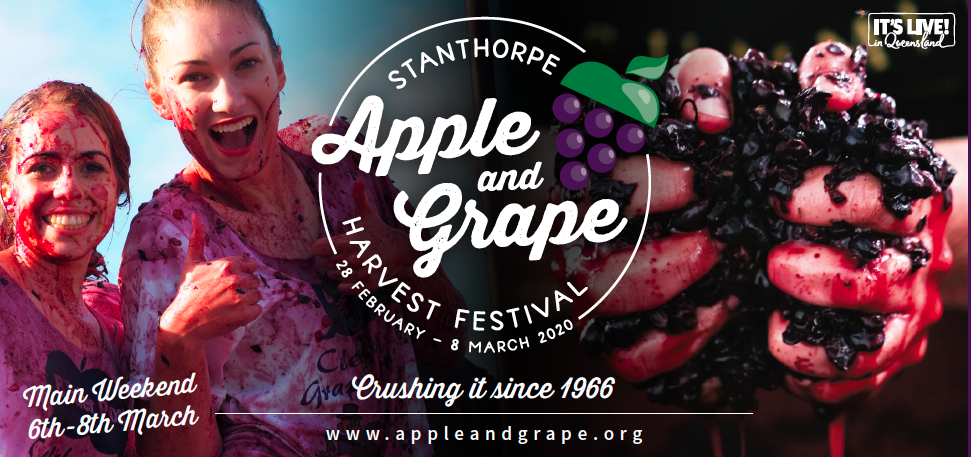 \2020 HONORARY FESTIVAL AMBASSADOR I WISH TO NOMINATE (NAME)________________________________________________________PHONE____________________________________________________________________________EMAIL________________________________________________________________________________________________________________________ADDRESS____________________________________________________________________________________________________________________AGE CATEGORY (Enter 18-35 or 36-90)______________________________________________________________________________LENGTH OF RESIDENCE OF NOMINEE IN STANTHORPE REGION _______________________________________________NOMINATED BY ___________________________________________________________________________________________________________CONTACT FOR NOMINATOR (if not the same as above) _________________________________________________________WHY WOULD YOU (IF NOMINATING YOURSELF) OR WHY WOULD YOUR NOMINEE BE AN EXCELLENT FESTIVAL AMBASSADOR?(Attach a separate sheet if further explanation required)WHAT FESTIVAL EVENTS CAN YOU (OR YOUR NOMINEE) PARTICIPATE AS AN AMBASSADOR?  Opening Gala Event (Friday, 28 February, 2020)   Apple Day (Thursday, 5 March)   Grape Day (Friday, 6 March)  Grand Parade (Saturday, 7 March)  Be a Festival representative and Ambassador until 2022 festival  Other (please specify events which interest you).  Please enter below your choice of Other events:Do you need assistance completing this form?Please contact the Festival Office Ph. 4681 4111; E secretary@appleandgrape.org or visit the Festival office at 40 Maryland Street, StanthorpeMatters of importance.If you are nominating a person other than yourself, please ensure you have discussed the nomination with that person.  This is a joint form for nominating either yourself as an Ambassador or nominating another person.  Please ensure correct contact details are provided as the selection panel may be contacting the nominator and the nominee.A selection panel will meet to choose an Ambassador in both the 18-35 and 36-90 categories.  The panel may choose to conduct an interview with the nominee.PLEASE RETURN THE COMPLETED FORM TO THE APPLE & GRAPE HARVEST FESTIVAL AT YOUR CHOICE OF DELIVERY:Deliver to 40 Maryland Street Stanthorpe Post to PO Box 338 Stanthorpe Qld 4380Email to vice_president2@appleandgrape.org